КАРАР                                                                                          ПОСТАНОВЛЕНИЕ№ 2413 март 2017 йыл                                                                           13 марта 2017 годаОб утверждении  муниципальной  программы «Развитие культуры, искусства в сельском поселении Кушманаковский сельсовет муниципального района Бураевский район Республики Башкортостан на  2017-2019 годы»       В соответствии Федеральным Законом №131-ФЗ от 06.10.2003 г. «Об общих принципах организации местного самоуправления в Российской Федерации»,   основами законодательства Российской Федерации о культуре от 09.10. 1992 № 3612-1, Федеральным законом от 29.12.1994 № 78-ФЗ «О библиотечном деле» и  Устава сельского поселения Кушманаковский сельсовет, и в целях создания наилучших социально-бытовых условий проживания населения и формирования благоприятного социального микроклимата в сельском поселении администрация сельского поселения Кушманаковский сельсовет муниципального района Бураевский район Республики Башкортостан                                             ПОСТАНОВЛЯЕТ:Утвердить муниципальную программу «Развитие культуры, искусства в  сельском поселении Кушманаковский сельсовет муниципального района Бураевский район Республики Башкортостан на 2017-2019 годы».Установить, в ходе реализации  муниципальной   программы «Развитие культуры, искусства в сельском поселении Кушманаковский сельсовет муниципального района Бураевский район Республики Башкортостан на 2017-2019 годы» мероприятия и объемы их финансирования будут проводиться  с учетом возможностей средств бюджета.Обнародовать данное постановление на официальном сайте Администрации сельского поселения Кушманаковский сельсовет.Настоящее постановление вступает в силу со дня его официального опубликования.Контроль за выполнением программы оставляю за собой.  Глава сельского поселения                                                                    Кушманаковский сельсовет                                           муниципального районаБураевский район         Республики Башкортостан                                                                      А.Д.КаюмовУтверждена постановлениемАдминистрации сельского поселения Кушманаковский сельсовет муниципального района Бураевский район РБ от  13.03.2017 г. № 24МУНИЦИПАЛЬНАЯ  ПРОГРАММА                                                                                "РАЗВИТИЕ КУЛЬТУРЫ, ИСКУССТВА В СЕЛЬСКОМ ПОСЕЛЕНИИ КУШМАНАКОВСКИЙ СЕЛЬСОВЕТ МУНИЦИПАЛЬНОГО РАЙОНА БУРАЕВСКИЙ РАЙОН РЕСПУБЛИКИ БАШКОРТОСТАН                                                                                     НА 2017-2019 ГОДЫ"Паспортмуниципальной  программы «Развитие культуры, искусства в сельском поселении Кушманаковский сельсовет муниципального района Бураевский район Республики Башкортостан на 2017-2019 годы»  1. Правовое обоснование разработки муниципальной  программы	Муниципальная  программа «Развитие культуры, искусства в сельском поселении Кушманаковский сельсовет муниципального района Бураевский район Республики Башкортостан на 2017-2019 годы»  (далее - Программа) разработана в соответствии с: - Федеральным законом от 29.12.1994 № 78-ФЗ «О библиотечном деле»;- Федеральным законом от 06.10.2003 № 131-ФЗ «Об общих принципах организации местного самоуправления в Российской Федерации»;         -  Основами законодательства Российской Федерации о культуре от 09.10. 1992 № 3612-1; Постановление  Администрации Кушманаковского сельского поселения от 30 октября    № 26 « О разработке муниципальной  «Развитие культуры, искусства в сельском поселении Кушманаковский сельсовет муниципального района Бураевский район Республики Башкортостан на 2017-2019 годы»;	- Уставом  сельского поселения Кушманаковский сельсовет муниципального района Бураевский район Республики Башкортостан.2. Содержание проблемы и обоснование необходимости ее решения программными методами           Программа развития культуры на территории сельского поселения Кушманаковский сельсовет обеспечит право населения на все виды творческой деятельности в соответствии со своими интересами и способностями, приобщит их к культурным ценностям, нравственным, эстетическим идеалам, национальной самобытности народов, проживающих на территории поселения.          В настоящее время на территории поселения функционируют учреждения досугового типа: СДК д. Кушманаково, СДК д. Кудашево, сельские клубы деревень Абзаево, Каратамак.В 2016 году учреждениями культуры сельского поселения  проведено 45 мероприятий. Наиболее значимые из них были ориентированы на массовое привлечение населения и организаций, находящихся на территории  сельского поселения. Особое внимание в деятельности  уделялось работе с детьми и молодежью. Проводилась работа по профилактике наркомании среди молодежи и подростков, художественно – эстетическому воспитанию детей, досуговой работе с ветеранами и инвалидами.  Большое внимание уделялось организации досуга молодежи, так как сельское поселение в последние годы участвует в конкурсе « Трезвое село». Было проведено много игровых программ, театрализованных представлений, конкурсов. Наиболее яркие из них: встреча "Война в судьбе моей семьи"; акция "Молодёжь говорит наркотикам - "Нет!";  осенний бал  и др.Были запланированы и проведены мероприятия, носящие патриотическую направленность, большая часть из которых была посвящена  Победе в Великой Отечественной войне 1941-1945 гг.  Цель мероприятий: напомнить о великом подвиге нашего народа, воспитывать у подрастающего поколения чувства патриотизма, уважения к подвигу старших поколений, героизму и самоотверженности.	Как итог активной деятельности  самодеятельных - художественных коллективов стало участие во всех мероприятиях проводимых районом. В 2016 году коллективы художественной самодеятельности  сельского поселения принимали участия во всех конкурсах и фестивалях проводимых Районным ДК.	Одной из главных проблем в работе библиотек поселения является комплектование библиотечных фондов - учебной, справочной, специальной и детской литературы.  На территории СП работают два филиала центральной районной библиотеки.	Вместе с тем, слабая материально-техническая база учреждений культуры  сельского поселения,  не позволяет им выполнять в полном объеме задачи, отвечающие современным культурным запросам населения. Не хватает музыкального оборудования, инструментов, экспозиционно-выставочного оборудования. В учреждениях культуры недостаточно организована работа с детьми, подростками, молодежью, работа по развитию народно-прикладного искусства жителей поселения. Отсутствие или недостаточная квалификация кадров не позволяет организовать работу в полном объеме.	Для решения проблем развития культуры на территории  сельского поселения Кушманаковский сельсовет   необходима разработка муниципальной программы «Развитие культуры, искусства в сельском поселении Кушманаковский сельсовет муниципального района Бураевский район Республики Башкортостан на 2017-2019 годы».3. Основные цели и задачи Программы	Целью настоящей Программы является привлечение к творчеству широких масс, разновозрастных групп населения для реализации их творческих возможностей, организации содержательного досуга.	Для достижения этой цели необходимо решить следующие задачи:- создать условия для формирования культурных потребностей детей и молодежи, эстетического воспитания населения;- развитие массовых и индивидуальных форм творчества;- развитие народного творчества, оказание поддержки самодеятельному народному творчеству ;-сохранение культурного наследия народов  сельского поселения, музейного и библиотечного фондов, их эффективное использование;-развитие и укрепление  инфраструктуры отрасли, обеспечение условий для доступа жителей поселения к культурным благам и  информационным ресурсам музейных, библиотечных и архивных фондов;-повышение роли культуры в укреплении  общества,  в формировании социально-экономической личности, защите социально-уязвимых категорий граждан; - обеспечить финансовую доступность культуры для всех категорий населения;- внедрение современной рекламы, мониторинга;- привлечение дополнительных материально-финансовых ресурсов в сферу культуры поселения;- обеспечение повышения квалификации работникам учреждений культуры.4. Сроки и этапы реализации Программы	Программа рассчитана на 3 года и является продолжением планомерной политики администрации  сельского поселения Кушманаковский сельсовет в области культуры. В течение всего периода планируется проведение культурно-массовых мероприятий, привлечение финансовых ресурсов для реализации Программы.5. Система программных мероприятий к муниципальной программе  «Развитие культуры, искусства в сельском поселении Кушманаковский сельсовет муниципального района Бураевский район Республики Башкортостан на 2017-2019 годы»1. Мероприятия по реализации Программы.А) Развитие библиотечного обслуживания населения.    	Основные задачи   деятельности  библиотек  в рамках   Программы:      а) сохранение накопленных человечеством знаний в виде библиотечного фонда, включающего традиционные издания (печатную продукцию) и нетрадиционные документы (видеофильмы, звукозаписи, слайды и др. некнижные материалы);     б) распространение знаний и информации в обществе, справочно-информационное и библиотечно-библиографическое обслуживание населения;     в) осуществление культурной и просветительской деятельности, направленной на удовлетворение духовных, интеллектуальных и культурных потребностей граждан;     г) реализация прав всех граждан без каких-либо ограничений на свободный доступ к библиотечному фонду и информации о его составе.	Программа направлена на совершенствование деятельности  библиотек   сельского поселения как информационного, культурного и образовательного центра для различных возрастных категорий,   расширение видов библиотечных услуг населению.  	Системой программных мероприятий учтена необходимость продолжения работ по обеспечению  доступности  библиотечного ресурса, пополнения библиотечных фондов на различных носителях, решения вопросов комплектования, организации подписки на периодические издания, повышения квалификации библиотечных работников и др. 	Программа предусматривает поддержку  библиотечных проектов, нацеленных на восстановление и укрепление культурных, исторических и духовных ценностей. В ней также предусмотрены проекты, прививающие различным категориям населения, в том числе подрастающему поколению, интерес к чтению, культурному наследию, формирующие разнообразие литературного интереса, способствующие повышению культурного, образовательного уровня.	Мероприятия на 2017 год в рамках раздела  «Развитие библиотечного обслуживания населения»: Патриотическое воспитание и формирование исторического самосознания:"У  времени своя память"- январь;"Всех поимённо назвать..."- февраль;"Огненный февраль 43"- февраль;"Смелый боец везде молодец"- апрель;"Письмо ветерану" –апрель;"О том что дорого и свято" –май;"Ты прости, что опять про войну"- май;"Мир добыт немыслимой Победой" –май;"И гремит в Вашу честь наш победный салют" –май;"Россия была и будет" –июнь;"Живи земля святых богатырей" (День флага) –август;"Знаки державного величия"- октябрь;"По древним русским городам" –ноябрь;"У нас в Российской Федерации" –декабрь;Краеведение:"Под чистым снегом Рождества"- январь;"Великий подвиг Ваш история хранит"- февраль;"Мой край родной ты сердцу дорог"- март;"Для меня, станица, ты начало начал" –июнь;"Родной земли душа и память" –июль;"Здесь Родина с маленькой буквы - здесь Родина с буквы большой" –апрель;"О войне, о мире... и о жизни" (донские писатели) –август;"Отчий дом не выбирают"- сентябрь;"Мира не узнаешь, не зная края своего" –октябрь;"Знай и люби свой край" –ноябрь;Экология и здоровый образ жизни:"Заповедная тишина края" –январь;"Свалка по имени Земля"- февраль;"Посади вишнёвый сад"- март;""Будь здоров!" –апрель;"А есть ещё природы храм" –май;"Природа и фантазия"- июнь;"Этюды о природе"- июль;"Помоги станице стать красивой" –август;"Азбука леса" –сентябрь;"Мы не одни в этом мире большом" –ноябрь;"Экология глазами детей" –декабрь;ГО и ЧС:"Будьте внимательны и осторожны" –март;"Внимание опасность" –июнь;"Пожар не бывает случайным" –сентябрь;Библиотечно-библиографическое направление:"Кладовая мудрости" –январь;"Чтение как и любовь - это образ жизни" –февраль;"Путешествие в страну читалию" –март;"Мир открытый каждому"- октябрь;"Исторические портреты" (о героях земляках)- апрель;"Мой первый день в библиотеке"- сентябрь;"За книжную страницу шагну, как за порог" –октябрь;"Неделя возвращённой книги" –ноябрь;Профориентация и трудовое воспитание:"Все работы хороши - выбирай на вкус"- март;"Мастерство тому даётся, кто весь делу отдаётся"- апрель;"Кем быть?" –май;"Радуга профессий" –сентябрь;Сельскохозяйственная и техническая литература:"За красивый фасад и цветущий полисад"- май;"Земля наша кормилица"- август;"Заходи-ка народ к нам на огород" –сентябрь;"Растения - целители"- ноябрь;Правовая культура населения:"Что я знаю о праве?" –январь;"Мы выбираем, нас выбирают" –февраль;"Что интересует избирателей?"- март;"Необыкновенные уроки" –май;"Я полноправный страны гражданин" (12 июня)- июнь;"У тебя есть голос"- июль;"Что вы знаете о выборах?"- сентябрь;"С правом мы идём по сказкам" –октябрь;"Что бы ты сделал, если бы был Президентом?"- декабрь;Нравственно-эстетическое воспитание:"Школа родительской любви"- январь; "Доброе начала в человеке"- март;"Здоровье дороже богатства" –апрель;"Семья моя надежда и опора"- май;"Детство - это смех и радость"- июнь;"Мир душе!"- июль;"Смертельно опасная забава"- август;"Коли у мужа с женой лад, так и не надобен клад"- сентябрь;"Золотая осень жизни" –октябрь;"Счастливый рейс" (день инвалидов)- декабрь;"Снежная нежная сказка зимы"- декабрь;Популяризация художественной литературы:"Чехов и природа донского края" –январь;"Прочти книгу о войне"- февраль;"Смотри, бери, читай"- февраль;"Весёлая книжная радуга детства"- март;"Выразил сказку историей" (М.Васнецов) –март;"Добрый мир любимых книг"- апрель;"Семью сплотить сумеет мудрость книг"- май;"Цветущая планета детства" (1 июня)- июнь;"Я в гости к Пушкину спешу"- июнь;"Читаю я! Читаешь ты! Читаем вместе!- июль;"Вокруг света с литературными героями" –август;"Осень, осень время золотое" –сентябрь;"Быть поэтом - значить петь раздолье" (С.Есенин)- октябрь;""Родной земли душа и память" (А.Блок К.Симонов)- ноябрь;"Объединит поколение книга» -декабрь;	Ожидаемые результаты:	Реализация программных мероприятий позволит:- обеспечить жителей услугами библиотеки, осуществить   поддержку    самодеятельного литературного творчества; -  совершенствовать информационно-библиотечное обслуживание населения  сельского  поселения Кушманаковский сельсовет;- способствовать духовному возрождению, повышению культурного и образовательного уровня пользователей библиотеки;- повысить уровень просветительной работы с населением поселения.Б) Организация культурно-досуговой деятельности.	Клубные учреждения являются базовым условием для организации досуга жителей и развития народного творчества.            Очень важно стремиться сохранять их как муниципальные учреждения с бюджетным финансированием, т.к. данные клубные учреждения являются базовым условием для организации досуга жителей и развития народного художественного творчества.       	Основными задачами данных учреждений культуры клубного типа в рамках   Программы должны стать: · осуществление государственной культурной политики;· поддержка социо-культурных инициатив и любительского творчества различных групп населения, создание условий для народного художественного творчества;· организация в клубных учреждениях различных форм просветительской деятельности, общедоступных  услуг культуры в соответствии с интересами и запросами  различных слоев населения;· развитие социально-творческих заказов различных учреждений, организаций по проведению целевых клубных программ и мероприятии.       Основные формы программных мероприятий культурно-досуговых учреждений -  фестивали,  конкурсы, циклы тематических и развлекательных программ, поселенческие, праздничные мероприятия, направленные на  вовлечение людей с различными возможностями, интересами, а также на борьбу с наркоманией, на пропаганду здорового образа жизни, популяризацию культурно-исторического наследия сельского поселения Кушманаковский сельсовет,  развитие  народного творчества. Перспективное  направление развития клубных учреждений - формирование молодежной субкультуры в русле общечеловеческих ценностей и культурных традиций.	Мероприятия на 2017 год в рамках раздела «Организация культурно-досуговой деятельности»: Учреждения культуры: - осуществляют культурно-досуговую деятельность в соответствии с ежемесячными, ежегодными и тематическими планами своей работы. В том числе декады Милосердия, Дня Матери, Международного Дня инвалида, Года Семьи и мн. др.;-  проводят мероприятия,  профессиональные праздники,   сотрудничают с учреждениями и организациями  сельского поселения Кушманаковский сельсовет;- активно  взаимодействуют  с общеобразовательными учреждениями; -  осуществляют деятельность по профилактике алкогольной и наркотической зависимости,    организации досуга и занятости несовершеннолетних, склонных к совершению правонарушений. Сотрудничают с  общественными организациями, любительскими объединениями, представителями общественности.  	Ожидаемые результаты: 	В результате выполнения Программы  культурно - досуговая деятельность станет:-  значимой в обеспечении духовного здоровья человека и развитии его функциональных возможностей, в преодолении антисоциальных явлений - преступности, наркомании, алкоголизма и т.д., в востребованности и реализации творческого потенциала и социальной активности населения; - реальным инструментом социальной политики, проводимой на территории поселения  по отношению ко всем группам населения, включая социально незащищенных людей и инвалидов, способствующим их социальной адаптации и участию в реальной культурной деятельности;- инструментом снятия социальной напряженности в  поселении, способствующим большему охвату населения услугами культуры, создаст условия для развития народного художественного творчества. В) Развитие кадрового потенциала, повышение профессионального уровня работников культуры.     Эффективная работа учреждений культуры  невозможна без  анализа и прогнозов развития культурной среды  сельского поселения, обоснований планируемых мероприятий. Координация этой работы, а также самостоятельная  методическая и экспериментальная деятельность осуществляется  сегодня  Координационно-методическим центром культуры и досуга, методическими отделами и методистами учреждений культуры.  	Основными задачами  по  повышению профессионального уровня работников культуры в рамках Программы являются: – Изучение, обобщение, распространение и внедрение передового опыта в сфере культуры;– Повышение профессиональной компетенции руководителей, специалистов и менеджеров в сфере культуры; – Повышение имиджа специалиста, руководителя, творческого коллектива, учреждения сферы культуры. 	Мероприятия   на 2017 год в рамках раздела «Развитие кадрового потенциала, повышение профессионального уровня работников культуры»: · Участие в научно-практических конференциях, круглых столах  по вопросам и проблемам культуры  поселения, района, области (в теч. года);· Организация выездных семинаров и круглых столов по обмену опытом (в теч. года); · Выявление, систематизация и популяризация передового опыта в сфере культуры (в теч. года); · Мониторинг и изучение изменений в сфере услуг культуры, изучение потребительских предпочтений, анализ динамики развития рынка услуг культуры (в теч. года); · Участие в конкурсах профессионального мастерства для работников культуры (в теч. года). 	Ожидаемые результаты: – организация и внедрение комплексного мониторинга состояния культуры   сельского поселения;– своевременное выявление   спроса и потребностей    потребителей услуг культуры;– укрепление  методической и информационной базы функционирования и развития учреждений культуры  сельского поселения;– повышение профессионального мастерства специалистов культуры, расширение услуг культуры, повышение их качества. 	Мероприятия на 2017 год в рамках раздела «Проведение ежегодных  мероприятий»: ·     Праздник Рождество Христово (январь);·     Праздник Масленица (февраль);·     День работника культуры (март);·     Пасха (апрель);·     День Победы (май);·     Праздник Весны и Труда (май);·     Международный День музеев (май);·     Всероссийский День библиотек (май);·     Международный День защиты детей (июнь);·     День молодежи (июнь);·     День России (июнь);·     День памяти и скорби (июнь);·     Престольный праздник  хутора Коныгин (сентябрь);·     День Знаний (сентябрь);·     Международный день музыки (октябрь);·     День народного единства (ноябрь);·     Новый год (декабрь-январь) и мн. др.	Ожидаемые результаты:      Система программных мероприятий, предусмотренных в данном разделе, позволит обеспечить:– повышение духовного и культурного уровня всех слоёв населения и социальной значимости  проектов в сфере культуры;– актуализацию культурно-исторического наследия  сельского поселения;– сохранение традиций проведения на высоком профессиональном уровне массовых поселенческих театрализованных  и концертных программ, посвященных государственным, республиканским и местным праздникам; – достижение инновационного развития культурной среды и расширение культурного пространства сельского поселения за счет использования современных технологий в концертной и досуговой сферах;– интеллектуализация культурного досуга молодежи и подростков, борьба средствами культуры с такими негативными явлениями, как наркомания,  алкоголизм и табакокурение.6. Ресурсное обеспечение Программы	Финансирование программных мероприятий производится за счет бюджета  сельского поселения  в следующих объемах:	Объемы финансирования Программы подлежат ежегодной корректировке исходя из реальных возможностей бюджета  сельского поселения Кушманаковский сельсовет муниципального района Бураевский район Республики Башкортостан  на очередной финансовый год7. Сведения о заказчике и исполнителях Программы	Заказчиком Программы является администрация  сельского поселения Кушманаковский сельсовет муниципального района Бураевский район Республики Башкортостан.	Исполнителями Программы являются – Учреждения культуры сельского поселения Кушманаковский сельсовет муниципального района Бураевский район Республики Башкортостан.8. Ожидаемые результаты реализации Программы	Реализация мероприятий, предусмотренных Программой, повысит уровень культурно-просветительной работы с населением, обеспечит условия общедоступности культурной деятельности, культурных ценностей и благ. Позволит приобщить к творчеству и культурному развитию, самообразованию, любительскому искусству население сельского поселения. Даст возможность улучшить материально-техническое обеспечение учреждений культуры. 9. Система организации контроля за исполнением Программы	Контроль за исполнением Программы осуществляется Советом  Депутатов, Главой  сельского поселения Кушманаковский сельсовет муниципального района Бураевский район Республики Башкортостан.	Советом депутатов  сельского поселения ежегодно утверждается план мероприятий по реализации программы «Развитие культуры, искусства в сельском поселении Кушманаковский сельсовет муниципального района Бураевский район Республики Башкортостан на 2017-2019 годы» с финансовым обеспечением из средств местного бюджета (Приложение №1 - План мероприятий по реализации муниципальной программы «Развитие культуры, искусства в сельском поселении Кушманаковский сельсовет муниципального района Бураевский район Республики Башкортостан на 2017-2019 годы»).10. Заключение.	Реализация Программы  «Развитие культуры, искусства в сельском поселении Кушманаковский сельсовет муниципального района Бураевский район Республики Башкортостан на 2017-2019 годы»  призвана обеспечить всестороннее, планомерное и полноценное развитие сферы культуры  сельского поселения, закрепить и развить позитивные сдвиги  в нормативно-правовом, информационном, кадровом и научно-методическом обеспечении отрасли, ее управлении и финансировании, в развитии социально-культурной инфраструктуры и культурно-досуговой сферы, в области воспитания гражданственности и патриотизма. 	В ходе реализации Программы будут   определены пути развития учреждений культуры, стабилизировано состояние  учреждений культуры  сельского поселения, созданы условия для досуга жителей и обеспечения их услугами культуры, проведена работа по улучшению качества услуг культуры населению, созданы условия для развития народного творчества. 	Осуществление системы программных мероприятий позволит создать благоприятные условия для успешного функционирования объектов культуры в 2017-2019 г.г., четко спланировать и координировать деятельность учреждений культуры в рамках того или иного культурного проекта,  прогнозировать динамику культурных процессов на территории  сельского поселения Кушманаковский сельсовет.	Создаваемый в процессе реализации Программы культурный продукт будет способствовать сохранению лучших традиций и продвижению новаций в культурную жизнь общества, воспитанию патриотизма и гражданственности, толерантности и гуманизма, профилактике негативных явлений, социальной адаптации инвалидов, поддержке наименее социально защищенных слоев населения, к творчеству и к здоровому образу жизни.                                                                                                                                     ПРИЛОЖЕНИЕ №1              Программные мероприятия по реализации муниципальной программы«Развитие культуры, искусства в сельском поселении Кушманаковский сельсовет муниципального района Бураевский район Республики Башкортостан на 2017-2019 годы»Башkортостан  РеспубликаhыБорай районы  муниципаль                                                                                                                                                                                                             районының  Кушманак ауылсоветы ауыл биләмәhе хакимиәте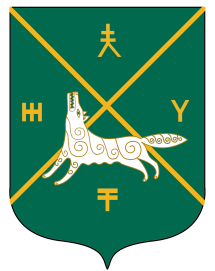 Администрация сельского поселения Кушманаковский сельсовет муниципального района     Бураевский район Республики БашкортостанНаименование ПрограммыМуниципальная программа «Развитие культуры, искусства в сельском поселении Кушманаковский сельсовет муниципального района Бураевский район Республики Башкортостан на 2017-2019 годы» о сельского поселения Усть -Донецкого района на 2010-2012 гг.".Муниципальной долгосрочной целевой программы "Развитие культуры Раздорского сельского поселения Усть -Донецкого района на 2010-2012 гг.".Муниципальной долгосрочной целевой программы "Развитие культуры Раздорского с/поселения Усть -Донецкого района на 2010-2012 гг.".Заказчик ПрограммыАдминистрация  сельского поселения Кушманаковский сельсоветРазработчик ПрограммыАдминистрация  сельского поселения Кушманаковский сельсоветИсполнители ПрограммыСельские дома культуры, сельские клубы.Цели и задачи Программы- Развитие самодеятельного народного творчества среди населения сельского поселения;- Сохранение, пополнение и использование культурного и исторического наследия (музейных и библиотечных фондов); - Создание условий для улучшения доступа населения сельского поселения к культурным ценностям;- Сохранение национальных и местных обычаев, традиций, обрядов, фольклора;-  Привлечение   дополнительных   материально- финансовых ресурсов в сферу культуры  сельского поселения;- Привлечение  к  творчеству  широких   масс,разновозрастных  групп   населения   с   целью  реализации   их    творческих    возможностей, организации содержательного досуга;                                                   -   Создание    условий    для    формированиякультурных  потребностей  детей  и   молодежи, эстетического воспитания населения;           -  развитие  массовых  и  индивидуальных  форм творчества;                                   Основание Статья 69.2 Бюджетного кодекса РФОжидаемый конечный результат      Повышение уровня культурно-просветительной  работы  с  населением,   обеспечение   условия общедоступности культурной  деятельности, культурных  ценностей  и  благ,  приобщение  к творчеству и культурному     развитию, самообразованию, любительскому    искусству населения  сельского поселения Кушманаковский  сельсовет,   улучшение материально-технического обеспечения  учреждений культуры.   ремонта Раздорского ДК                       Сроки и этапы реализации Программы2017- 2019 годы.Объемы финансирования ПрограммыОбщий объем финансирования,  необходимого  для реализации  Программы,  составляет 57,5 тыс. руб. Объем финансирования  Программы ежегодно корректируется с учетом возможностей местного  бюджета,  предложений  исполнителей Источник финансированияБюджет  сельского поселения Кушманаковский сельсовет муниципального района Бураевский район Республики БашкортостанКонтроль исполнения ПрограммыКонтроль за исполнением Программы осуществляет Администрация  сельского поселения Кушманаковский сельсовет муниципального района Бураевский район Республики БашкортостанИсточники финансированияФинансовые средства, тыс. руб.Финансовые средства, тыс. руб.Финансовые средства, тыс. руб.Источники финансирования2017 год2018 год2019 годСредства бюджета сельского поселения Кушманаковский сельсовет муниципального района Бураевский район Республики Башкортостан57,5 57,557,5Цель, задачи, наименование мероприятийИсполнитель Финансовые затраты, тыс.руб.Финансовые затраты, тыс.руб.Финансовые затраты, тыс.руб.Финансовые затраты, тыс.руб.Показатели результативности выполнения ПрограммыПоказатели результативности выполнения ПрограммыПоказатели результативности выполнения ПрограммыПоказатели результативности выполнения ПрограммыПоказатели результативности выполнения ПрограммыЦель, задачи, наименование мероприятийИсполнитель 201720182019Всего:Наименование показателяЕд. измер.201720182019Цель1: Создание условий для духовного развития личности на основе деятельности муниципальных общедоступных библиотекЦель1: Создание условий для духовного развития личности на основе деятельности муниципальных общедоступных библиотекЦель1: Создание условий для духовного развития личности на основе деятельности муниципальных общедоступных библиотекЦель1: Создание условий для духовного развития личности на основе деятельности муниципальных общедоступных библиотекЦель1: Создание условий для духовного развития личности на основе деятельности муниципальных общедоступных библиотекЦель1: Создание условий для духовного развития личности на основе деятельности муниципальных общедоступных библиотекЦель1: Создание условий для духовного развития личности на основе деятельности муниципальных общедоступных библиотекЦель1: Создание условий для духовного развития личности на основе деятельности муниципальных общедоступных библиотекЦель1: Создание условий для духовного развития личности на основе деятельности муниципальных общедоступных библиотекЦель1: Создание условий для духовного развития личности на основе деятельности муниципальных общедоступных библиотекЦель1: Создание условий для духовного развития личности на основе деятельности муниципальных общедоступных библиотекОрганизация библиотечного обслуживания, в том числе содержание имущества, находящегося в муниципальной собственности  Муниц. учреждение культуры0000 Охват населения библиотечными услугами Чел.137813781378Комплектование библиотечных фондов  Муниц. учреждение культуры0,00,00,00,0Количество экземпляров библиотечного фонда на 1000 жителейЧел.Всего по цели 10000137813781378Цель 2: создание условий для духовно-нравственного и эстетического развития личности на основе деятельности кружковЦель 2: создание условий для духовно-нравственного и эстетического развития личности на основе деятельности кружковЦель 2: создание условий для духовно-нравственного и эстетического развития личности на основе деятельности кружковЦель 2: создание условий для духовно-нравственного и эстетического развития личности на основе деятельности кружковЦель 2: создание условий для духовно-нравственного и эстетического развития личности на основе деятельности кружковЦель 2: создание условий для духовно-нравственного и эстетического развития личности на основе деятельности кружковЦель 2: создание условий для духовно-нравственного и эстетического развития личности на основе деятельности кружковЦель 2: создание условий для духовно-нравственного и эстетического развития личности на основе деятельности кружковЦель 2: создание условий для духовно-нравственного и эстетического развития личности на основе деятельности кружковЦель 2: создание условий для духовно-нравственного и эстетического развития личности на основе деятельности кружковЦель 2: создание условий для духовно-нравственного и эстетического развития личности на основе деятельности кружковОрганизация кружковой работы, культурно-досуговых формирований, в том числе содержание имущества, находящегося в муниципальной собственности  Муниц. учреждение культуры0000Охват детей и подростковЧел.000Всего по цели 2:57,557,557,5172,5000Цель 3: Организация досуга населения в сфере культурыЦель 3: Организация досуга населения в сфере культурыЦель 3: Организация досуга населения в сфере культурыЦель 3: Организация досуга населения в сфере культурыЦель 3: Организация досуга населения в сфере культурыЦель 3: Организация досуга населения в сфере культурыЦель 3: Организация досуга населения в сфере культурыЦель 3: Организация досуга населения в сфере культурыЦель 3: Организация досуга населения в сфере культурыЦель 3: Организация досуга населения в сфере культурыЦель 3: Организация досуга населения в сфере культурыОрганизация проведения мероприятий и содержания клубных формирований в культурно-досуговых учреждениях, в том числе содержание помещений, находящихся в муниципальной собственности  Муниц. учреждение культурыЧисленность населения, участвующего в культурно-досуговых мероприятияхЧел.120012001200Всего по цели 3:0000120012001200Цель 4: Организация работы по привлечению внимания общественных структур и организаций к проблемам учреждений культурыЦель 4: Организация работы по привлечению внимания общественных структур и организаций к проблемам учреждений культурыЦель 4: Организация работы по привлечению внимания общественных структур и организаций к проблемам учреждений культурыЦель 4: Организация работы по привлечению внимания общественных структур и организаций к проблемам учреждений культурыЦель 4: Организация работы по привлечению внимания общественных структур и организаций к проблемам учреждений культурыЦель 4: Организация работы по привлечению внимания общественных структур и организаций к проблемам учреждений культурыЦель 4: Организация работы по привлечению внимания общественных структур и организаций к проблемам учреждений культурыЦель 4: Организация работы по привлечению внимания общественных структур и организаций к проблемам учреждений культурыЦель 4: Организация работы по привлечению внимания общественных структур и организаций к проблемам учреждений культурыЦель 4: Организация работы по привлечению внимания общественных структур и организаций к проблемам учреждений культурыЦель 4: Организация работы по привлечению внимания общественных структур и организаций к проблемам учреждений культурыПоддержка «народных коллективов», мероприятия по переподготовке специалистов  Муниц. учреждение культуры0,00,00,00,0Численность специалистов, прошедших переподготовку на курсах повышения квалификацииЧел.000Всего по цели 4:0,00,00,00,0000Всего по Программе57,557,557,5172,5257825782578